The Commonwealth of MassachusettsExecutive Office of Health and Human ServicesDepartment of Public Health250 Washington Street, Boston, MA 02108-4619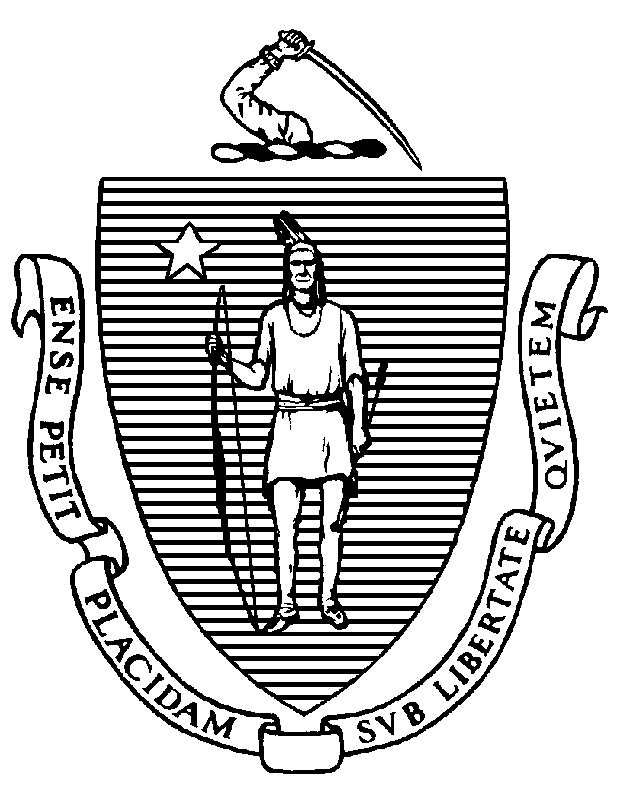 Report of Head Injury During Sports Season FormThis form is to report head injuries (other than minor cuts or bruises) that occur during a sports season. It should be returned to the athletic director or staff member designated by the school and reviewed by the school nurse. For Coaches: Please complete this form immediately after the game or practice for head injuries that result in the student being removed from play due to a possible concussion. For Parents/Guardians: Please complete this form if your child has a head injury outside of school related extracurricular athletic activities. Student InformationFor Parents/Guardians: I hereby state that to the best of my knowledge, my answers to the above questions are complete and correct.Please circle one: Coach or Marching Band Director		 Parent/Guardian Name of person completing form (please print): ___________________________________________________ Signature: ___________________________________________________ 	Date: _____________________Student’s name SexDate of birthGradeSchool nameSport(s)Sport(s)Sport(s)Home addressPhone numberPhone numberPhone numberDate of injury: Did the incident take place during an extracurricular athletic activity?Yes_____ No______If so, where did the incident take place?If so, where did the incident take place?Please describe nature and extent of injuries to student:Please describe nature and extent of injuries to student:Did the student receive medical attention?Yes_____ No______If yes, was a concussion diagnosed?Yes_____ No______